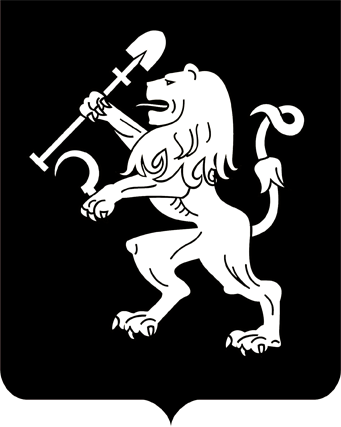 АДМИНИСТРАЦИЯ ГОРОДА КРАСНОЯРСКАПОСТАНОВЛЕНИЕО внесении изменений в постановление администрации города от 27.11.2012 № 595В целях оптимизации схемы размещения нестационарных торговых объектов на территории города Красноярска, в соответствии с приказом министерства промышленности и торговли Красноярского края от 27.09.2018 № 555-о «Об установлении Порядка разработки и утверждения схемы размещения нестационарных торговых объектов органами местного самоуправления муниципальных образований Красноярского края», руководствуясь ст. 7, 41, 58, 59 Устава города Красноярска, ПОСТАНОВЛЯЮ:1. Внести в таблицу приложения к постановлению администрации города от 27.11.2012 № 595 «Об утверждении схемы размещения нестационарных торговых объектов на территории города Красноярска»          следующие изменения:1) графу 12 строк 216, 227, 228, 296, 425, 465, 480, 508, 515, 554, 795, 892, 895, 906, 1092, 1190, 1263, 1381, 1521, 1631, 1851, 2230, 2237, 2297, 2309, 2329, 2353, 2394, 2396, 2602, 2613, 2883, 2934, 3020, 3199, 3231, 3373, 3381, 3398, 3410, 3411, 3419, 3421, 3473, 3685, 3885, 3942, 3967, 3973, 4128, 4330, 4418, 4605, 4617, 4718 изложить в следующей редакции: «до 01.07.2021»;2) графу 12  строк 111, 227, 228, 294, 332, 400, 418, 424, 497, 593, 718, 827, 1384, 1421, 1524, 1537, 1667, 1668, 1985, 2108, 2156, 2211, 2596, 2626, 2687, 2695, 2712, 2714, 2796, 2888, 2902, 2959, 3017, 3030, 3042, 3055, 3079, 3140, 3369, 3389, 3461, 3621, 3724, 3736, 3777, 3813, 3851, 3859, 3893, 3894, 4213, 4344, 4380, 4459, 4502, 4591, 4625 изложить в следующей редакции: «до 01.01.2023»;3) строки 34, 114, 116, 118, 159, 326, 394, 414, 487, 489, 495, 522, 575, 722, 1011, 1022, 1068, 1085, 1137, 1271, 1408, 1507, 1689, 2001, 2051, 2170, 2239, 2640, 2706, 2728, 2738, 2776, 2777, 2839, 2857, 2893, 2911, 2931, 2943, 2998, 3039, 3075, 3215, 3232, 3246, 3252, 3341, 3477, 3594, 3676, 4071, 4131, 4176, 4248, 4254, 4292, 4298, 4299, 4392, 4466, 4552, 4660, 4754, 4760, 4900, 5209, 5241, 5270 исключить;4) графу 11  строк 5020–5023, 5082–5093 изложить в следующей редакции: « – *»;5) строки 397, 3394, 5075, 5243, 5248, 5263, 5264, 5298 изложить в редакции согласно приложению 1 к настоящему постановлению;6) дополнить таблицу строками 5307–5331 в редакции согласно приложению 2 к настоящему постановлению;7) дополнить таблицу сноской «*» следующего содержания:«*Использование нестационарного торгового объекта государственными или муниципальными учреждениями, казенными предприятиями.».2. Департаменту градостроительства администрации города в десятидневный срок с даты официального опубликования настоящего            постановления направить изменения в схему размещения нестационарных торговых объектов на территории города Красноярска в минис-терство сельского хозяйства и торговли Красноярского края.3. Настоящее постановление опубликовать в газете «Городские  новости» и разместить на официальном сайте администрации города.4. Постановление вступает в силу со дня его официального опубликования.Глава города                                                                                 С.В. ЕреминПриложение 1к постановлению	администрации городаот _____________ № ___________Приложение 2к постановлению	администрации городаот ____________ № _________15.07.2020№ 552№объекта схемы размещения нестационарных торговых объектов на территории города КрасноярскаТипнестационарныхторговых объектовАдресный ориентир расположения нестационарных торговых объектовКоличество нестационарных торговых объектов по каждому адресному ориен-тиру, шт.Площадь земельного участка, здания, строения, сооружения или их части, занимаемая нестационарным торговым объектом,кв. мПлощадьторговогообъекта, кв. мВид реализуемойнестационарнымторговым объектом продукцииСпециализация неста-ционарного торгового объектаИнформация о собственнике земельного участка, здания, сооружения,на котором расположен нестационарный торговый объектИнформация об использовании нестационарного торгового объекта субъектами малого или среднего предпринимательства, осуществляющими торговую деятельностьПериодразмещения нестационарныхторговых объектов23456789101112«397Павильонул. Красномосковская, 32121,021,0продовольственные товары/непродо-вольственные товары-неразграниченная государственная собственностьсубъект малого или среднего предпринимательствадо 01.07.20223394Павильонул. Новая, 50170,070,0непродовольственные товары-неразграниченная государственная собственностьсубъект малого или среднего предпринимательствадо 01.01.20235075Павильонул. Кутузова, 1131,731,7продовольственные товары/непродо-вольственные товары-неразграниченная государственная собственностьсубъект малого или среднего предпринимательствадо 01.07.20255243Киоскул. Борисевича, 8118,018,0продовольственные товары/непродо-вольственные товары-неразграниченная государственная собственностьсубъект малого или среднего предпринимательствадо 01.07.20265248Павильонул. Электриков, 152/21150150продовольственные товары/непродо-вольственныетовары–неразграниченная государственная собственностьсубъект малого или среднего предпринима-тельствадо 01.07.20265263Павильонул. Вильско-го, 281131,3131,3продовольственные товары/непродо-вольственныетовары–неразграниченная государственная собственностьсубъект малого или среднего предпринима-тельствадо 01.07.20265264Павильонул. Вильско-го, 28140,040,0продовольственные товары/непродо-вольственные товары-неразграниченная государственная собственностьсубъект малого или среднего предпринимательствадо 01.07.20265298Комплекс временных сооруженийЕнисейский тракт, 451567,0567,0продовольственные товары/непродо-вольственные товары-неразграниченная государственная собственностьсубъект малого или среднего предпринимательствадо 01.01.2027»№объекта схемы размещения нестационарных торговых объектов на территории города КрасноярскаТипнестационарныхторговых объектовАдресный ориентир расположения нестационарных торговых объектовКоличество нестационарных торговых объектов по каждому адресному ориен-тиру, шт.Площадь земельного участка, здания, строения, сооружения или их части, занимаемая нестационарным торговым объектом,кв. мПлощадьторговогообъекта, кв. мВид реализуемойнестационарнымторговым объектом продукцииСпециализация неста-ционарного торгового объектаИнформация о собственнике земельного участка, здания, сооружения,на котором расположен нестационарный торговый объектИнформация об использовании нестационарного торгового объекта субъектами малого или среднего предпринимательства, осуществляющими торговую деятельностьПериодразмещения нестационарныхторговых объектов23456789101112«5307Павильонул. 60 лет Октября, 60123,323,3продовольственные товары/непродо-вольственныетовары–неразграниченная государственная собственностьсубъект малого или среднего предпринима-тельствадо 01.07.20275308Павильонул. 60 лет Октября, 60123,623,6продовольственные товары/непродо-вольственныетовары–неразграниченная государственная  собственностьсубъект малого или среднего предпринима-тельствадо 01.07.20275309Павильонул. Семафорная, 123150,050,0продовольственные товары/непродо-вольственныетовары–неразграниченная государственная собственностьсубъект малого или среднего предпринима-тельствадо 01.07.20275310Павильонул. Академика Павлова, 1123,423,4продовольственные товары/непродо-вольственныетовары–неразграниченная государственная собственностьсубъект малого или среднего предпринима-тельствадо 01.07.20275311Павильонул. Вильско-го, 28135,935,9продовольственные товары/непродо-вольственныетовары–неразграниченная государственная собственностьсубъект малого или среднего предпринима-тельствадо 01.07.20275312Павильонул. Вильско-го, 28119,319,3продовольственные товары/непродо-вольственныетовары–неразграниченная государственная собственностьсубъект малого или среднего предпринима-тельствадо 01.07.20275313Киоскул. Вильско-го, 28117,917,9продовольственные товары/непродо-вольственныетовары–неразграниченная государственная собственностьсубъект малого или среднего предпринима-тельствадо 01.07.20275314Киоскул. Вильско-го, 28111,111,1продовольственные товары/непродо-вольственныетовары–неразграниченная государственная собственностьсубъект малого или среднего предпринима-тельствадо 01.07.20275315Киоскул. Вильско-го, 2815,75,7продовольственные товары/непродо-вольственныетовары–неразграниченная государственная собственностьсубъект малого или среднего предпринима-тельствадо 01.07.20275316Киоскул. Академика Киренско-го, 2 б/115,75,7продовольственные товары/непродо-вольственныетовары–неразграниченная государственная собственностьсубъект малого или среднего предпринима-тельствадо 01.07.20275317Киоскул. Академика Киренско-го, 2 б110,910,9продовольственные товары/непродо-вольственныетовары–неразграниченная государственная собственностьсубъект малого или среднего предпринима-тельствадо 01.07.20275318Передвижная торговая точкаул. Академика Киренского, 11111,011,0продовольственные товары/непродо-вольственныетовары–неразграниченная государственная собственностьсубъект малого или среднего предпринима-тельствадо 01.07.20215319Киоскул. Академика Киренского, 17111,011,0продовольственные товары/непродо-вольственныетовары–неразграниченная государственная собственностьсубъект малого или среднего предпринима-тельствадо 01.07.20275320Киоскул. Тотмина, 8, – ул. Тотми-на, 1018,18,1продовольственные товары/непродо-вольственныетовары–неразграниченная государственная собственностьсубъект малого или среднего предпринима-тельствадо 01.07.20275321Павильонпр-т 60 лет Образования СССР, 20112,012,0продовольственные товары/непродо-вольственныетовары–неразграниченная государственная собственностьмуниципальное автономное учреждениедо 01.07.20215322Киоскул. Мате Зал-ки, 10г116,016,0продовольственные товары/непродо-вольственныетовары–неразграниченная государственная собственностьсубъект малого или среднего предпринима-тельствадо 01.07.20275323Павильонул. 26 Бакинских Комиссаров, 21а143,843,8продовольственные товары/непродо-вольственныетовары–неразграниченная государственная собственностьсубъект малого или среднего предпринима-тельствадо 01.07.20275324Павильонул. Весны, 2/3177,077,0продовольственные товары/непродо-вольственныетовары–неразграниченная государственная собственностьсубъект малого или среднего предпринима-тельствадо 01.07.20275325Павильонул. Тамбовская (напротив Шинного завода)117,017,0продовольственные товары/непродо-вольственныетовары–неразграниченная государственная собственностьсубъект малого или среднего предпринима-тельствадо 01.01.20235326Павильонул. Тамбовская, 7118,018,0продовольственные товары/непродо-вольственныетовары–неразграниченная государственная собственностьсубъект малого или среднего предпринима-тельствадо 01.01.20275327Павильонул. Даур-ская, 4г146,746,7продовольственные товары/непродо-вольственныетовары–неразграниченная государственная собственностьсубъект малого или среднего предпринима-тельствадо 01.01.20275328Павильонул. Семена Давыдова, 37117,117,1продовольственные товары/непродо-вольственныетовары–неразграниченная государственная собственностьсубъект малого или среднего предпринима-тельствадо 01.01.20275329Павильонул. Глинки, 391130,0130,0продовольственные товары/непродо-вольственныетовары–неразграниченная государственная собственностьсубъект малого или среднего предпринима-тельствадо 01.01.20235330Павильонул. 26 Бакинских Комиссаров, 26а116,116,1продовольственные товары/непродо-вольственныетовары–неразграниченная государственная собственностьсубъект малого или среднего предпринима-тельствадо 01.01.20275331Павильонул. Ястын-ская, 19125,025,0продовольственные товары/непродо-вольственныетовары–неразграниченная государственная собственностьсубъект малого или среднего предпринима-тельствадо 01.07.2027»